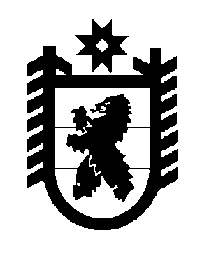 Российская Федерация Республика Карелия    ПРАВИТЕЛЬСТВО РЕСПУБЛИКИ КАРЕЛИЯРАСПОРЯЖЕНИЕот 17 августа 2018 года № 539р-Пг. Петрозаводск Внести в Адресную инвестиционную программу Республики Карелия на 2018 год и на плановый период 2019 и 2020 годов, утвержденную распоряжением Правительства Республики Карелия                      от 25 января 2018 года № 40р-П (Собрание законодательства Республики Карелия, 2018, № 1, ст. 113, 114), с изменениями, внесенными распоряжениями Правительства Республики Карелия от 5 марта 2018 года № 180р-П, от 23 марта 2018 года № 230р-П, от 27 апреля 2018 года 
№ 314р-П, от 29 мая 2018 года № 376р-П, от 3 июля 2018 года № 440р-П, изменение, изложив ее в следующей редакции: